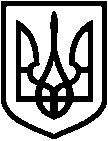 СВАТІВСЬКА РАЙОННА ДЕРЖАВНА АДМІНІСТРАЦІЯ ЛУГАНСЬКОЇ ОБЛАСТІРОЗПОРЯДЖЕННЯголови районної державної адміністрації20.03.2018	м. Сватове	№ 178Розглянувши заяву гр. К………………. від 20.02.2018 (додається), спадкоємиці земельної частки (паю № 219), про надання дозволу на виготовлення технічної документації із землеустрою щодо встановлення (відновлення) меж земельної ділянки в натурі (на місцевості), із земель КСП «Дружба», розташованої за межами населених пунктів, на території, яка за даними державного земельного кадастру враховується у Сватівській міській раді Сватівського району Луганської області, керуючись статтею 119 Конституції України, статтями 81, 184, 186, п.п. 2, 16, 17 Перехідних положень Земельного кодексу України, статтями 5, 7 Закону України «Про порядок виділення в натурі (на місцевості) земельних ділянок власникам земельних часток (паїв)», Законом України «Про землеустрій» та статтями 21, 41 Закону України «Про місцеві державні адміністрації»:Надати дозвіл на виготовлення технічної документації із землеустрою щодо встановлення меж земельної ділянки в натурі (на місцевості), 
гр. К………………, спадкоємиці земельної частки (паю № 219, рілля), відповідно до сертифіката на право на земельну частку (пай) серії 
ЛГ № 0083710, із земель КСП «Дружба», розташованої за межами населених пунктів, на території, яка за даними державного земельного кадастру враховується на території Сватівської міської ради Сватівського району Луганської області, для ведення товарного сільськогосподарського виробництва. Перший заступник голови,  в.о. голови райдержадміністрації 				О.В.ЛибаПро надання дозволу на виготовлення технічної документації із землеустрою щодо встановлення меж земельної ділянки в натурі (на місцевості) 
гр. К……………., спадкоємиці земельної частки (паю № 219, Сватівська міська рада)